ПРОЕКТ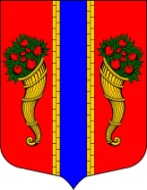 СОВЕТ ДЕПУТАТОВМУНИЦИПАЛЬНОГО ОБРАЗОВАНИЯНОВОЛАДОЖСКОЕ ГОРОДСКОЕ ПОСЕЛЕНИЕВОЛХОВСКОГО МУНИЦИПАЛЬНОГО РАЙОНАЛЕНИНГРАДСКОЙ ОБЛАСТИ(4 созыв)                                        РЕШЕНИЕ_________________                                                                         № _____В соответствии с Федеральным законом от 06.10.2003 года №131-ФЗ «Об общих принципах организации местного самоуправления в Российской Федерации», Налоговым Кодексом Российской Федерации и Уставом муниципального образования Новоладожское городское поселение Волховского муниципального района Ленинградской области Совет депутатов муниципального образования Новоладожское городское поселение Волховского муниципального района Ленинградской областиРЕШИЛ:Изложить пункт 4 решения Совета депутатов МО Новоладожское городское поселение № 21 от 22.11.2019 г. в следующей редакции:«4. Налог подлежит уплате налогоплательщиками - юридическими лицами в сроки, установленные Налоговым кодексом Российской Федерации».Настоящее решение вступает в силу с  момента принятия и будет применяться, начиная с уплаты налога за 2020 год.Контроль исполнения настоящего решения возложить на депутатскую комиссию по бюджету, налогам и экономическим вопросам.Глава МО Новоладожское городское поселение                                                 А.Н. КузьминО внесении изменений в решение Совета депутатов МО Новоладожское городское поселение № 21 от 22.11.2019 г. «Об  установлении земельного налога на территории МО Новоладожское городское поселение»